Протокол  № 3 Дата:                                                                                                       15.01.13. Тема: Конференція "Освітня і самоосвітня діяльність учителя в контексті розвитку його інноваційного потенціалу.Присутні: 7 членів ПМКПланОзнайомлення з методичними рекомендаціями і питанням, що стосується освітньої і самоосвітньої діяльності учителя в контексті розвитку його інноваційного потенціалу.    По 1, -ому питанням виступили заступник керівника МО Довгай А. А., Петлюра Г. В., Тереб Л. В., Байдуж Л. О.Ухвалили:Продовжити роботу над вдосконаленням освітньої і самоосвітньої діяльності учителя в контексті розвитку його інноваційного потенціалу.  .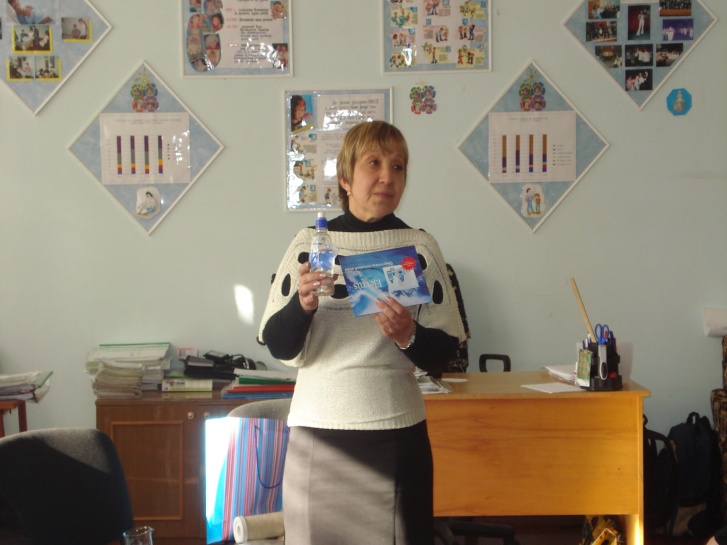 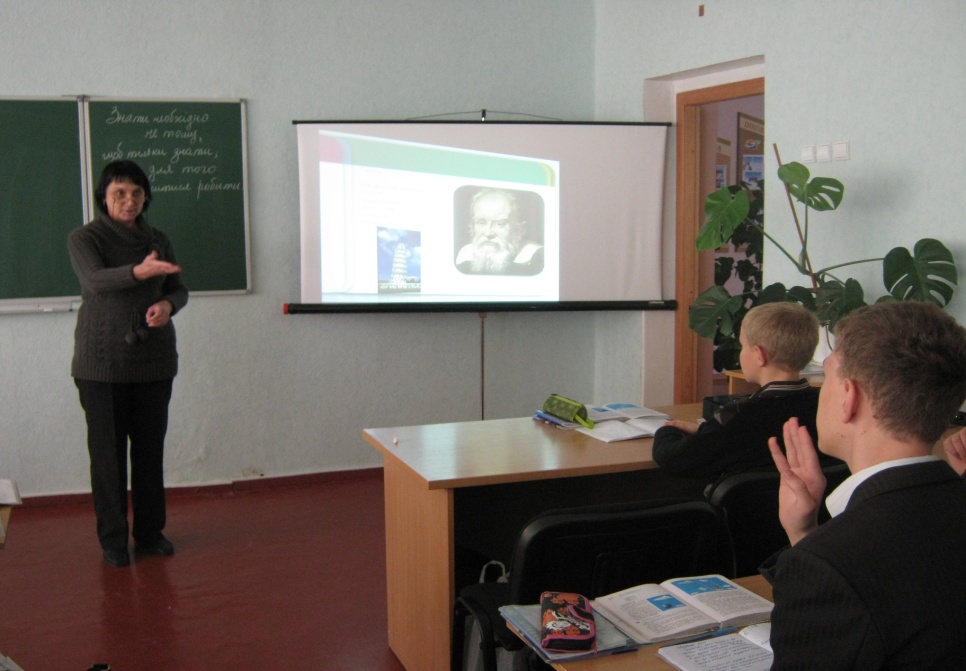 